ПРАВИТЕЛЬСТВО МОСКОВСКОЙ ОБЛАСТИПОСТАНОВЛЕНИЕот 17 апреля 2018 г. N 248/15ОБ УТВЕРЖДЕНИИ ПОРЯДКА ВЫПЛАТЫ ЧЛЕНАМ ОБЩЕСТВЕННОЙ ПАЛАТЫМОСКОВСКОЙ ОБЛАСТИ КОМПЕНСАЦИИ, СВЯЗАННОЙ С ОСУЩЕСТВЛЕНИЕМИМИ ПОЛНОМОЧИЙ ЧЛЕНОВ ОБЩЕСТВЕННОЙ ПАЛАТЫ МОСКОВСКОЙОБЛАСТИ, И МЕТОДИКИ РАСЧЕТА РАЗМЕРА ТАКОЙ КОМПЕНСАЦИИВ соответствии с частью 8 статьи 6 Закона Московской области N 110/2017-ОЗ "Об Общественной палате Московской области" Правительство Московской области постановляет:1. Утвердить прилагаемый Порядок выплаты членам Общественной палаты Московской области компенсации, связанной с осуществлением ими полномочий членов Общественной палаты Московской области, и методику расчета размера такой компенсации.2. Расходы на реализацию настоящего постановления осуществляются в пределах средств, предусмотренных Министерству информационных и социальных коммуникаций Московской области в бюджете Московской области на соответствующий финансовый год и на плановый период на финансовое обеспечение деятельности подведомственных государственных учреждений Московской области.(в ред. постановления Правительства МО от 07.10.2022 N 1080/33)3. Главному управлению по информационной политике Московской области обеспечить официальное опубликование настоящего постановления в газете "Ежедневные новости. Подмосковье", "Информационном вестнике Правительства Московской области", размещение (опубликование) на сайте Правительства Московской области в Интернет-портале Правительства Московской области и на "Официальном интернет-портале правовой информации" (www.pravo.gov.ru).4. Настоящее постановление вступает в силу на следующий день после его официального опубликования и распространяется на правоотношения, связанные с деятельностью Общественной палаты Московской области, сформированной в соответствии с Законом Московской области N 110/2017-ОЗ "Об Общественной палате Московской области".5. Контроль за выполнением настоящего постановления возложить на заместителя Председателя Правительства Московской области Духина В.В.(п. 5 в ред. постановления Правительства МО от 07.10.2022 N 1080/33)Губернатор Московской областиА.Ю. ВоробьевУтвержденпостановлением ПравительстваМосковской областиот 17 апреля 2018 г. N 248/15ПОРЯДОКВЫПЛАТЫ ЧЛЕНАМ ОБЩЕСТВЕННОЙ ПАЛАТЫ МОСКОВСКОЙ ОБЛАСТИКОМПЕНСАЦИИ, СВЯЗАННОЙ С ОСУЩЕСТВЛЕНИЕМ ИМИ ПОЛНОМОЧИЙЧЛЕНОВ ОБЩЕСТВЕННОЙ ПАЛАТЫ МОСКОВСКОЙ ОБЛАСТИ, И МЕТОДИКАРАСЧЕТА РАЗМЕРА ТАКОЙ КОМПЕНСАЦИИI. Общие положения1. Настоящий Порядок определяет условия и размеры выплаты членам Общественной палаты Московской области (далее - Общественная палата) компенсации, связанной с осуществлением ими полномочий членов Общественной палаты, а также методику расчета размера такой компенсации.2. Выплата компенсаций члену Общественной палаты осуществляется за участие в мероприятиях, предусмотренных планом работы Общественной палаты, Общественной палаты Российской Федерации, Московской областной Думы, Избирательной комиссии Московской области, а также по приглашению центральных исполнительных органов государственной власти Московской области, общественных организаций Московской области, некоммерческих организаций Московской области, проводимых вне постоянного места его жительства на территории Российской Федерации.3. Расчет и выплата компенсации осуществляются Государственным казенным учреждением Московской области "Центр обеспечения деятельности Общественной палаты Московской области и патриотического воспитания" (далее - Учреждение), подведомственным Министерству информационных и социальных коммуникаций Московской области.(в ред. постановления Правительства МО от 07.10.2022 N 1080/33)II. Расходы, подлежащие компенсации4. Член Общественной палаты вправе получать компенсацию понесенных за счет собственных средств расходов в связи с проездом к месту проведения мероприятия и обратно, расходов на проживание, а также компенсацию за фактическую потерю заработка в связи с участием в мероприятии.5. За участие в мероприятиях, проводимых вне постоянного места жительства члена Общественной палаты, ему возмещаются следующие расходы:а) связанные с проездом до места участия в мероприятии в пределах Российской Федерации и обратно до постоянного места жительства, а также расходы, связанные с проездом из одного населенного пункта в другой, если член Общественной палаты направлен для участия в мероприятиях, проводимых в нескольких населенных пунктах, - в размере фактических расходов, подтвержденных проездными документами, но не более стоимости проезда:автомобильным транспортом - в автобусе общего типа по тарифам, установленным на перевозки по муниципальным маршрутам регулярных перевозок, межмуниципальным маршрутам регулярных перевозок, смежным межрегиональным маршрутам регулярных перевозок (кроме такси);воздушным транспортом - по тарифам, установленным авиаперевозчиком на воздушную перевозку пассажиров воздушным судном в салоне экономического класса;морским и речным транспортом - в каюте второй категории по тарифам, установленным перевозчиком, но не выше стоимости проезда в четырехместной каюте с комплексным обслуживанием пассажиров;железнодорожным транспортом - в купейном вагоне поезда, отнесенном к вагонам экономического класса, с четырехместными купе категории "К" или в вагоне категории "С" с местами для сидения;б) связанные с наймом жилого помещения во время проведения мероприятия (кроме случая, когда члену Общественной палаты предоставляется бесплатное жилое помещение), - в размере фактических расходов, подтвержденных документами, но не более стоимости однокомнатного (одноместного) номера в случае проведения мероприятий вне границ Москвы и Московской области.6. Компенсация за фактическую потерю заработка в связи с участием в мероприятии выплачивается из расчета 600 рублей за один рабочий день, затраченный в связи с участием в указанном мероприятии.III. Порядок возмещения7. Для возмещения расходов и (или) выплаты компенсации член Общественной палаты в месячный срок после участия в мероприятии представляет в Учреждение заявление.8. К заявлению прилагаются следующие документы:а) предписание о направлении члена Общественной палаты для участия в мероприятии (кроме тех случаев, когда предписание не требуется);б) документы, подтверждающие фактические расходы на проезд: проездные документы (билеты), посадочные талоны (при проезде воздушным транспортом), кассовые чеки, квитанции, иные документы, подтверждающие произведенные членом Общественной палаты расходы по оплате проезда;в) документы, подтверждающие фактические расходы, связанные с наймом жилого помещения: квитанция (талон) либо иной документ, подтверждающий заключение договора на оказание услуг по месту проведения мероприятия, документ, содержащий сведения, предусмотренные правилами предоставления гостиничных услуг в Российской Федерации (фамилию, имя и отчество (при наличии) члена Общественной палаты, даты проживания), кассовые чеки, квитанции, иные документы, подтверждающие произведенные членом Общественной палаты расходы по оплате оказанных услуг.9. Возмещение расходов и (или) выплата компенсации члену Общественной палаты производится не позднее 10 (десяти) рабочих дней с момента представления им заявления и документов, указанных в пункте 8 настоящего Порядка, путем перечисления средств на счет члена Общественной палаты, открытый в кредитной организации на имя члена Общественной палаты.10. При отсутствии оригиналов документов, подтверждающих фактические расходы по оплате проезда и найму жилого помещения при направлении члена Общественной палаты для участия в мероприятии, возмещение таких расходов не производится.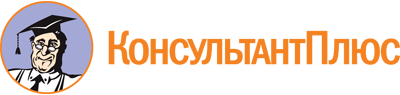 Постановление Правительства МО от 17.04.2018 N 248/15
(ред. от 07.10.2022)
"Об утверждении порядка выплаты членам Общественной палаты Московской области компенсации, связанной с осуществлением ими полномочий членов Общественной палаты Московской области, и методики расчета размера такой компенсации"Документ предоставлен КонсультантПлюс

www.consultant.ru

Дата сохранения: 17.12.2022
 Список изменяющих документов(в ред. постановления Правительства МО от 07.10.2022 N 1080/33)Список изменяющих документов(в ред. постановления Правительства МО от 07.10.2022 N 1080/33)